Whose job is it?Teacher’s job:Review homework assignments at the end of each dayProvide class time to write down assignmentsProvide class time to put agenda and assignments into backpacks everydayCheck for parents signature and communicationStudent’s job:Write down homework assignmentsComplete assigned work in the allotted timeShow parents agenda for signature everydayReturn agenda and homework to school dailyShow teacher parent’s signature in agenda Parent’s job:Check agenda for assignmentsProvide time and a place to do work at homeReview information in the agenda and signEnsure the agenda and homework are returned to school dailyReading	Students are expected to read books of their choice in both English and French daily throughout the year. Once assessments are completed, more information about the home reading program in both languages will be sent to you.Welcome to Grade 3, Room 4 with Mme Schmidt!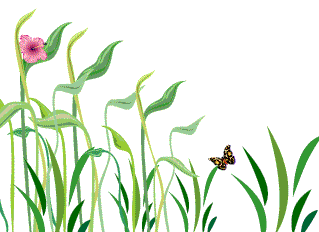 	Bonjour! My name is Kristen Schmidt and I will be your grade 3 teacher for the 2015– 2016 school year! I believe that every student is unique and holds a valuable role as a member of our classroom. I am passionate about student success and I am looking forward to collaborating with you to make this year a positive experience! Student + Parent + Teacher = Success!Welcome / Bienvenue!	This handout will serve as a guide to our classroom routines and expectations. The goal is to set your child up for success by developing good work habits, accountability and responsibility for his/her work and behaviour. I look forward to your support and partnership in creating a great year for your child. Homework	Students will be bringing home their agenda everyday with homework and/or notes from school. I will also write notes in the agenda if I need to communicate anything that occurred during the day at school. Please feel free to communicate using the agenda at any time. Classroom website and blog	Please be sure to visit and follow our classroom website and blog. You will find information about our class as well as we will be sharing our learning by reading and writing comments. Here is the URL:www.grade3room4.weebly.comScholastics	Every other month Scholastic order forms will be sent home. If you are interested in placing an order, please submit the order form with a cheque: Scholastic Canada LtdParent Volunteers	Many activities throughout the school year will require some help from parents. An e-mail will be sent to all families requesting volunteers. If you are interested in doing clerical work for our classroom, please let me know!Communication	Communication between parents and teachers is integral to the success of your child at school. Please feel free to contact me anytime with any questions or concerns via e-mail: kschmidt2@sjsd.net by phone: 204.888.1101 or by writing a note in the agenda. I will be checking the agenda and my e-mail everyday. If your child will be late or absent, please call the school at:           	                   204.888.1101Behaviour	At École Bannatyne we do our best work and we respect each other. When a student needs extra support an individualized, positive behaviour plan may be put in place. If you have any concerns about the behaviour of a student(s) in our classroom please notify me. In order to protect the confidentiality of each student, please know that I will only discuss your child’s behaviour and plan with you. I thank you in advance for your understanding. 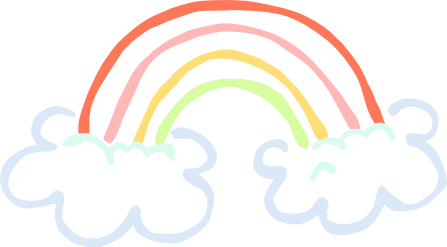 